Instructions to Download and Access ArcGIS ProTo download ArcGIS Pro software:Log in to the CSULA ArcGIS webpage using “Cal State LA SSO” with your MyCalStateLA ID account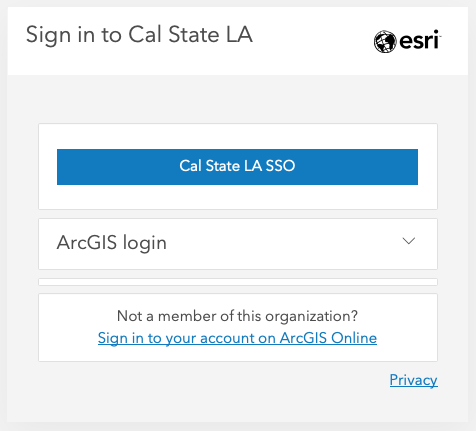 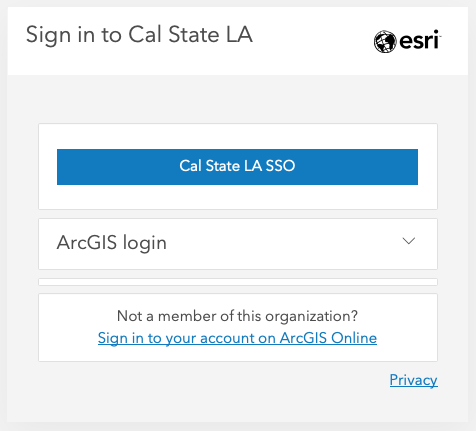 Click “My settings” > click “Licenses” > click “Download ArcGIS Pro”Download and install the softwareTo access ArcGIS Pro software:Open ArcGIS Pro software, click Sign inFollow the Steps 1, 2, 3 to log inStep 1Expand organization’s URL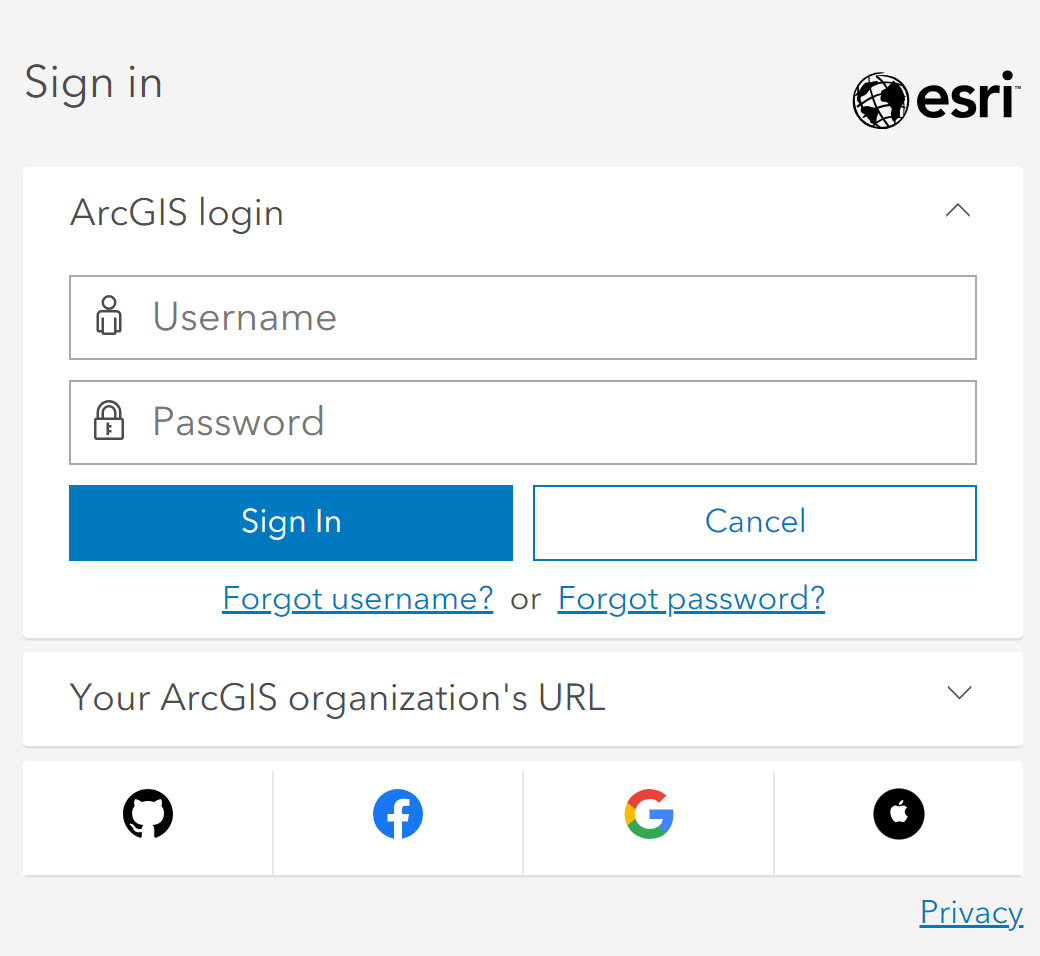 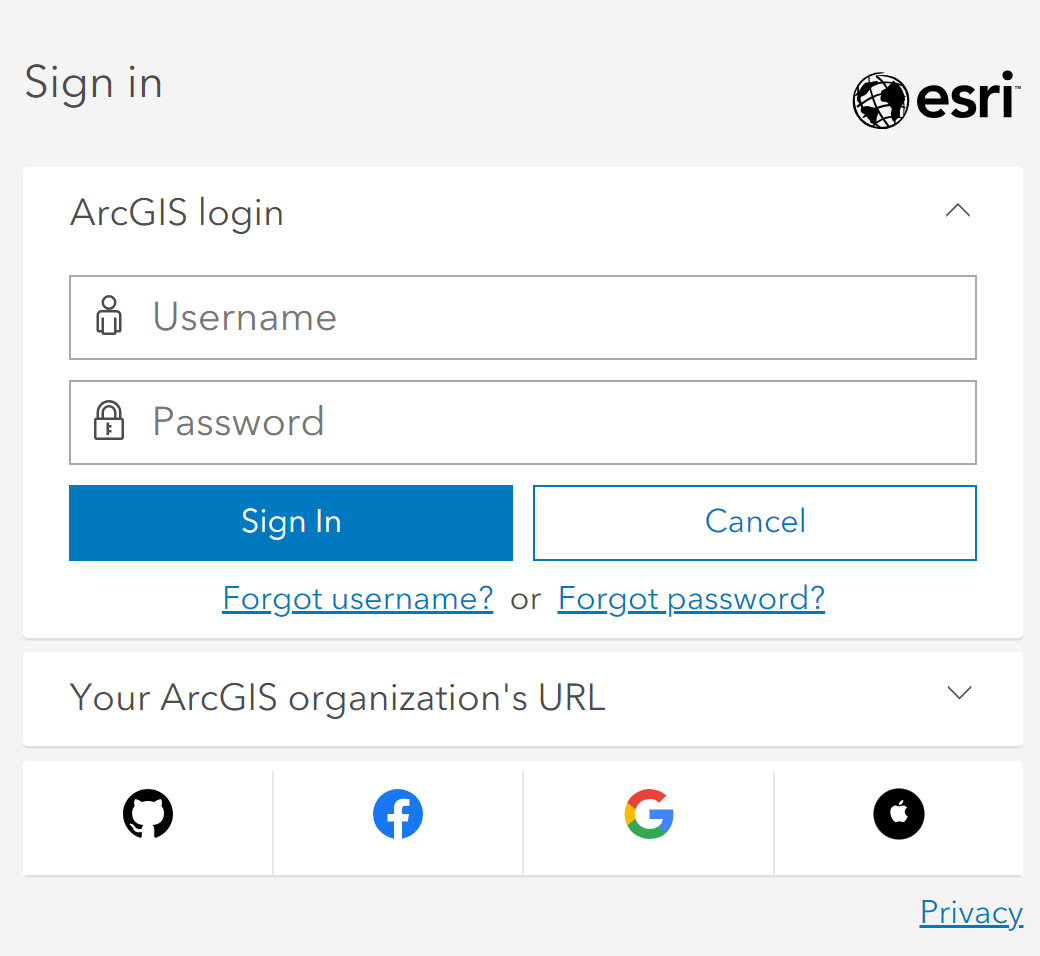 Step 2Enter “csula” as the org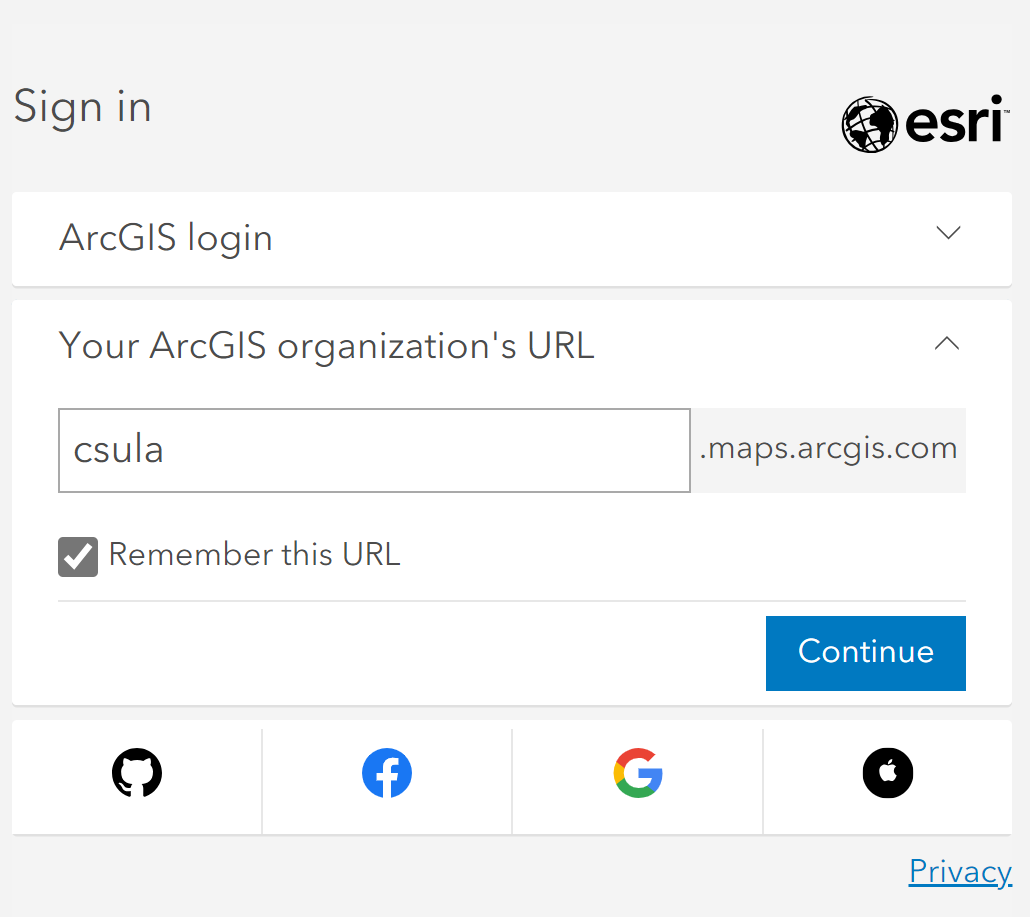 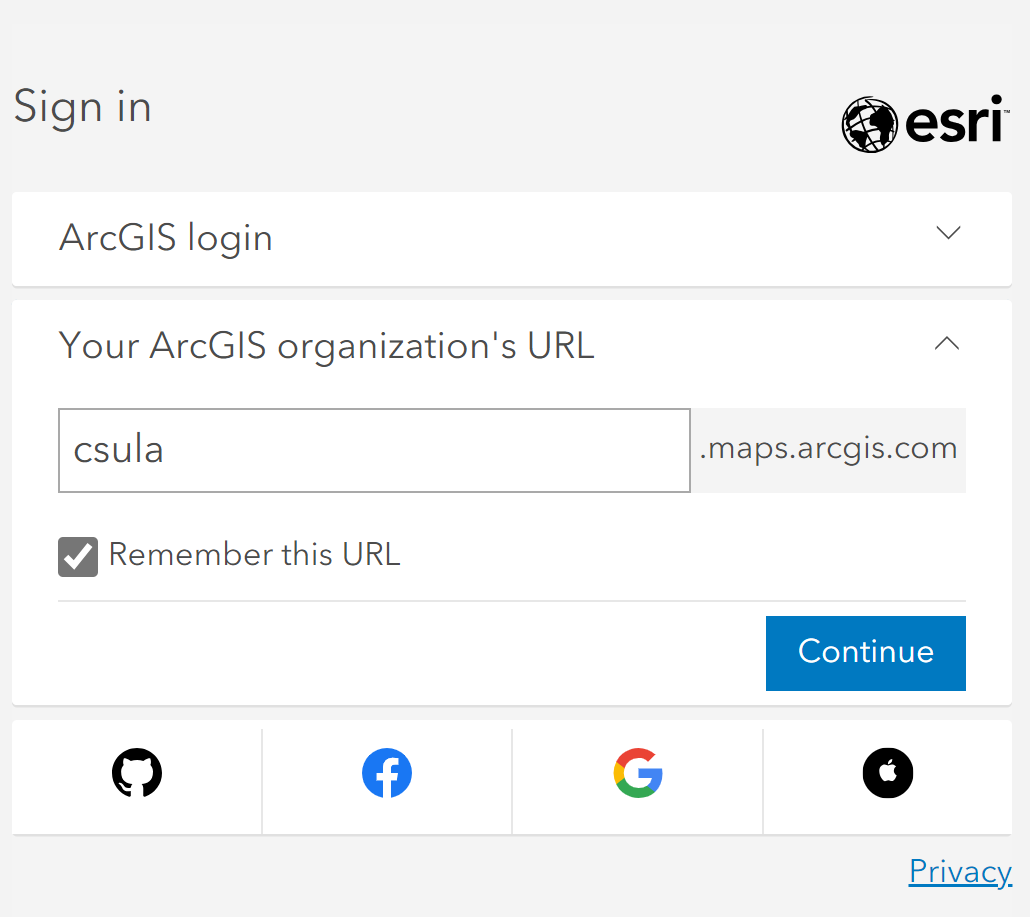 Step 3Select Cal State LA SSO and enter your credentials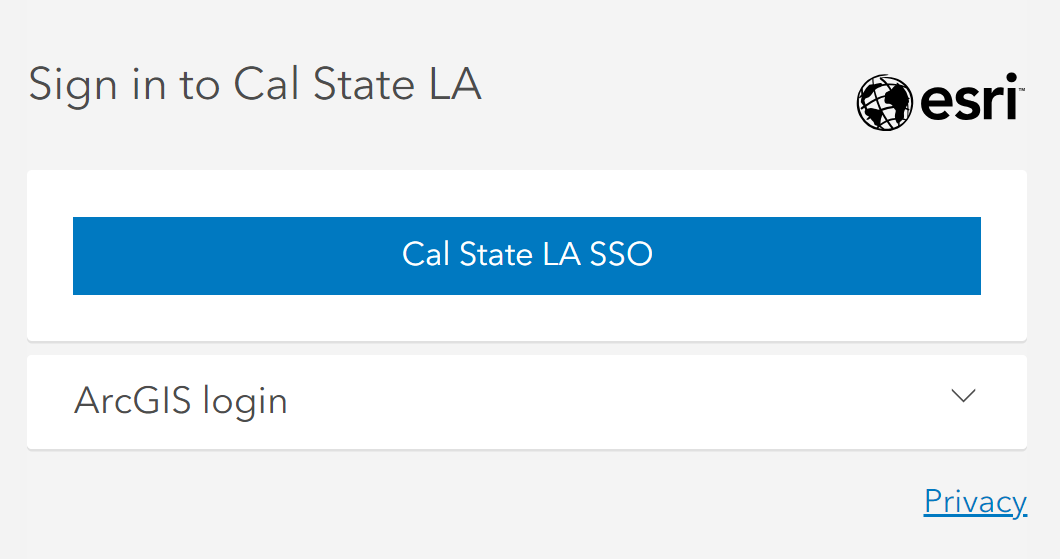 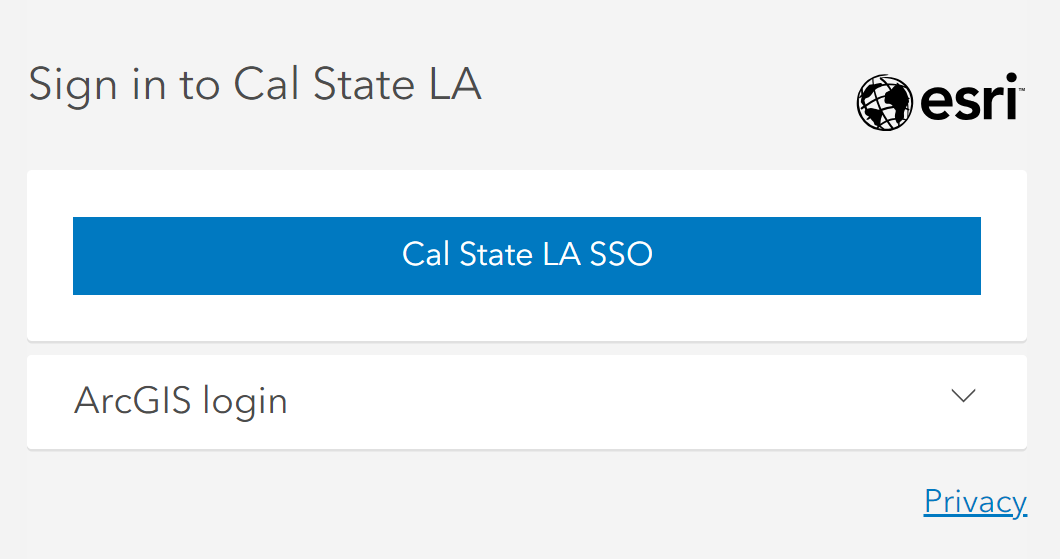 